    NORMAS PARA SUBMISSÃO DOS RESUMO EXPANDIDOData Limite de Submissão: Até dia 15 de Outubro de 2021  1 – DA SUBMISSÃO DE RESUMO EXPANDIDO NO SISPUBLI1º - Os Resumos deverão ser em língua Portuguesa.2º Para submissão de artigos é necessário que o(s) autor(es)seja(m): Discentes do integrado, subsequente, técnicos, graduandos, graduados, mestrandos, mestres, doutorandos e doutores por instituições de ensino superior do Brasil e do exterior. No momento da submissão o autor deverá informar, no mínimo, sua titulação e a IES onde obteve o título, vínculo institucional completo contendo IES, função, cidade, país e e-mail.3º - Cada autor(a) deverá ter/realizar cadastro no Sistema de Publicações do IFS (SisPubli). Link http://publicacoes.ifs.edu.br/index.php/autorparticipante.   3º – Para submissão o(a) autora deverá realizar os seguintes passos: PASSO 1: Inscrição OBRIGATÓRIA no Evento Geral:  Clicar no botão “Inscrição Evento”, escolher “SNCT 2021 - SEMANA NACIONAL DE CIÊNCIA E TECNOLOGIA DE SERGIPE 2021”, clicando sobre o título do evento, em seguida logar e confirmar. PASSO 2: Inscrição nos sub-eventos de apresentação do Resumo: Clicar no botão “Inscrição Evento”, escolher o sub-evento no qual submeterá o Resumo: Pesquisa, Congresso de Iniciação Científica - CIC; Extensão, SEMEXT; Inovação, INOVAR; Pós-graduação, FPGRAD; Pesquisa Técnico(a)-administrativo, SPTAE; Mostra de Mestrados, MPTIFS.PASSO 3: Submissão do Resumo: Clicar no botão “Nova submissão”, selecionar o Programa/Evento em que deseja submeter (SNCT-CIC, SNCT-SEMEXT, SNCT-INOVAR, SNCT-FPGRAD, SNCT-SPTAE, SNCT- MPTIFS), informar a grande área e sub-área em que sua proposta se encaixa, informar o título de seu Resumo Expandido e objetivo. Selecionar e inserir o arquivo a ser submetido no formato pdf., conforme modelo para Resumo Expandido (anexo 1) e  Salvar sua submissão ao final. Cada Resumo Expandido poderá ter até 06 (seis) autores, com exceção para os participantes do Programa de Pesquisa vinculados ao CNPq/IFS, que poderão exceder dentro do limite de participantes por projeto.O tamanho máximo permitido para os arquivos pdf é 12 MB.O Resumo Expandido deverá ter no mínimo 2 e no máximo 5 páginas.  Após o encaminhamento da submissão para avaliação, nenhum dado poderá ser alterado.  4º - O(A) autora deverá seguir as normas para elaboração do resumo expandido, contidas no Anexo 1 deste regulamento.  5º - Serão desclassificados os Resumo Expandido que não obedecerem rigorosamente às normas.  6º - O período de submissão de Resumo Expandido será até dia 15/10/21; e ocorrerá exclusivamente acessando o Sistema SISPUBLI na página publicacoes.ifs.edu.br, resumos enviados por quaisquer outros meios não serão aceitos.  7º - O suporte ao sistema SISPUBLI está disponibilizado através do endereço eletrônico publicacoes.suporte@ifs.edu.br  2 – DA AVALIAÇÃO E PREMIAÇÃO DOS RESUMO EXPANDIDO1º - Os Resumos Expandidos serão submetidos a avaliadores internos e externos do IFS (Avaliação 1 – Anexo 2), cadastrados no SISPUBLI, e terão peso 7(sete) na parte escrita. 2º - Todos os Resumos serão apresentados oralmente (Avaliação 2 – Anexo 3), em Grupos de Trabalhos (GT) e turno sinalizado pelo(a) autor(a), no dia 27 de Outubro de 2021, através do aplicativo Google Meet. Serão avaliadas por moderadores avaliadores internos e externos ao IFS cadastrados no SISPUBLI, e peso 3 (três) e exporão os resultados no evento de encerramento da SNCT IFS, e terão peso 3(três).   3º - A Nota Final (NF) será o resultado da seguinte equação:  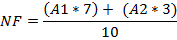 4º - Os resultados dos Resumos Expandido  selecionados serão publicados até dia 20 de Outubro de 2021no site da PROPEX: www.ifs.edu.br/propex 3 – DA APRESENTAÇÃO E PUBLICAÇÃO DOS RESUMO EXPANDIDO1º - Nos GT’s ocorrerão apresentações orais de Resumo Expandido e discussões.   2º - As apresentações dos Resumos Expandidos ocorrerão com apresentações entre 5 (min) a 10 (dez) minutos para os Autores(as) e 05 (cinco) minutos para arguição do Moderador(a).   3º - As apresentações serão em sala virtual através do app/software Google Meet, devendo o autor previamente instalar o app/software em seu computador ou dispositivo móvel. 4º - Os(as) autores(as) dão a autorização de uso de imagem ao IFS, pois as apresentações serão gravadas e disponibilizadas em seus canais de redes institucionais. 5º - Os Resumos Expandidos poderão ser apresentados por qualquer um dos autores, devendo estar pelo menos um deles no dia da apresentação na sala do Google Meet.6º - Os Resumos Expandidos apresentados no(s) evento(s) terão direito a certificação e publicação nos Anais da SNCT IFS 2021 na versão online.7º - Os três melhores trabalhos de cada programa ou geral serão premiados e publicados na edição especial impressa da Revista Expressão Científica.  8º - Os três melhores trabalhos/produtos tecnológicos de cada um dos Programas de Pós-Graduação do IFS (PPMTUR e ProfEPT) receberão menção de Honra ao Mérito.4 – DAS DISPOSIÇÕES FINAIS1º - Os assuntos não tratados neste regulamento serão resolvidos pela Coordenação Geral da SNCT IFS 2021.  Aracaju, 26 de Agosto de 2021Prof. Dr. Jaime José da Silveira Barros de MedeirosDiretor de Pesquisa e Pós-GraduaçãoCoordenador Geral da SNCT 2021TÚTULO CENTRALIZADO E EM CAIXA ALTA, FONTE TIMES NEW ROMAN, 12Nome Completo Títulação e Instituição de VinculaçãoE-mail: Nome Completo Títulação e Instituição de VinculaçãoE-mail: Resumo – Deve-se usar o verbo na voz ativa e na terceira pessoa do singular, com limite de 150 e máximo de 250 palavras. No resumo deverá conter uma pequena introdução (uma ou duas frases), objetivo bem claro, material e métodos bem concisos, resultados e discussão breves e conclusão sem repetir os resultados.Palavras-Chave: Até cinco palavraschave, necessárias ao sistema de busca e indexação. Não repetir palavras que estejam no título.INTRODUÇÃORealizar explanação clara do problema, da justificativa, da relevância e dos objetivos propostos no trabalho. Não tem limite de palavras, mas não deverá ser muito longa a ponto de reduzir o espaço do item material e métodos e resultados e discussão, prejudicando o entendimento.As citações dentro do texto deverão ser assim: (ALMEIDA, 2010) para um único autor; (MENDES; SILVA, 2005) para dois autores; (CORREIA et. al., 2011) para mais de dois autores. Também pode usar: Almeida (2010) para um único autor; Novais e Menezes (2000) para dois autores; Villares et al. (1998) para mais de três autores. Somente essas formas poderão ser usadas. Todas as referências citadas no texto deverão ser citadas no item REFERENCIAS. O último parágrafo do item introdução deverá trazer os objetivos, de forma clara e sucinta. Sempre antes de iniciar um novo item (título novo), reservar uma linha em branco, como segue.MATERIAL E MÉTODOSDependendo da natureza do trabalho, uma caracterização da área experimental deve ser inserida, tornando claras as condições em que a pesquisa foi realizada. Quando os métodos forem os consagradamente utilizados, apenas a referência bibliográfica bastará; caso contrário, será necessário apresentar a descrição dos procedimentos utilizados, adaptações promovidas, etc.Unidades de medidas e símbolos devem seguir o Sistema Internacional (SI).Nos trabalhos que envolvam seres humanos, o autor deverá inserir o número da autorização de um Comitê de Ética em Pesquisa – CEP, devidamente autorizado pela Comissão Nacional de Ética em Pesquisa – CONEP; nos casos de animais, o autor deverá mencionar que o estudo foi autorizado por uma Comissão de Ética no Uso de Animais – CEUA, devidamentecadastrada no Cadastro das Instituições de uso Científico de Animais; Eventualmente o item MATERIAL E MÉTODOS podem ser subdivididos. Neste caso, siga o exemplo:Tratamento e amostragemAs subdivisões deverão ser em negrito fonte Times New Roman, tamanho da fonte 12 e separadas do texto por espaçamento duplo.Figuras e tabelas devem ser inseridas dentro do texto ou no final do trabalho. Quando a largura da coluna permitir, usar preferencialmente dentro do texto. O que não deve ser feito é deixar, por exemplo, a figura 1 no final do resumo e inserir a figura 2 no texto, nesse caso a segunda figura viria antes da primeira, o que é não é recomendado. Nas tabelas e figuras, usar o mesmo tamanho de letra que no texto, com exceção para o rodapé da figura, que deverá ter fonte tamanho 11.Análise estatísticaExplicitar os procedimentos estatísticos utilizados, descrevendo o modelo estatístico e o tratamento das médias. Os dados foram submetidos à análise de variância (ANOVA) conforme o delineamento descrito no item material e métodos. As médias foram comparadas por meio do teste de “Tukey (P<0,05)” ou outro qualquer. Tratamentos quantitativos deverão obedecer a procedimentos adequados para tal situação (regressão, por exemplo). Em outras situações podem- se apresentar os erros ou desvio padrão da média.RESULTADOS E DISCUSSÃOApresentação clara, concisa, objetiva e em sequência lógica, utilizando ilustrações quando necessário, que compreende tabela (elementos demonstrativos como números, medidas, porcentagens, etc.), quadro (elementos demonstrativos com informações textuais),	gráficos	(demonstração esquemática de um fato e suas variações), figura (demonstração esquemática de informações por meio de mapas, diagramas, fluxogramas, como também por meio de desenhos ou fotografias).Nota: Toda tabela e/ou figura que já tenha sido publicada deve conter, abaixo da legenda, informação sobre a fonte (autor, autorização de uso, data) e a correspondente referência deve estar devidamente contida nas referências do trabalho.Outra possibilidade é separar esses itens, ou seja, apresentar primeiro os RESULTADOS e depois a DISCUSSÃO.Nesta, discutir somente os resultados obtidos no trabalho. Deve-se confrontar com informações da literatura sobre o tema ressaltando-se aspectos novos e/ou fundamentais, as limitações do estudo e a indicação de novas pesquisas.CONCLUSÕESDevem apoiar-se nos resultados da pesquisa executada e não simplesmente repeti-los. Usar o termo verbal na forma do presente do indicativo.REFERÊNCIASIncluir somente aquelas mencionadas no texto e em tabelas, gráficos ou lustrações, aparecendo  em ordem alfabética. Evitar citações de resumos, trabalhos nãopublicados e comunicação pessoal. Devem ser recentes, com pelo menos 70% dos últimos 5 anos e que tenham valor técnico científico.EL NIÑO and La Niña. Disponível em:<http://www.stormfax.com/elnino.htm>. Acesso em 15 out. 2000.FONSECA, J.A. e MEURER, E.J. Inibiçãoda absorção de magnésio pelo potássio em plântulas de milho em solução nutritiva. R. Bras. Ci. Solo, 21:4750, 1997.JACKSON, M.L. Chemical Composition of Soil. In: BEAR, F.E., ed. Chemistry of the soil. 2ª ed. New York, Reinhold, 1964. p. 71-141.KONHNKE, H. Soil physics. 2ª ed. New York, MacGraw Hill, 1969. 224p.SILVA, M.L.N.; FREITAS, P.L.; BLANCANEAUX,P. e CURI, N. Índice de erosividade de chuva da região de Goiânia(GO). In: CONGRESSO LATINO AMERICANO DE CIÊNCIA DO SOLO. 13,1996.As referências devem respeitar as normas da ABNT vigente, tamanho da fonte 11, com espaçamento simples entre as referencias. Devem estar em ordem alfabética, conforme os exemplos acima.OBS: Se preferir pode inserir quebra de página ou quebra de coluna após as referências.OBS:Será considerado como Quadro, os dados apresentados em estrutura fechada, obtidos em outros trabalhos científicosOs enunciados das tabelas ou figuras, bem como o interior das mesmas deverão ser no tamanho de letra 10. O rodapé das tabelas deverá ser fonte tamanho 8.No enunciado das tabelas ou figuras tem um recuo de 0,7cm à esquerda depois da primeira linha, igual ao das referências.Nas figuras (gráficos, fotos, desenhos ou ilustrações) não usar bordas.Em caso de utilização de fotos de crianças e/ou adolescentes deve ser respeitada a legislação brasileira vigente. Esta norma não se aplica as fotos que estão sob guarda de arquivos históricos.Os trabalhos deverão ser entregues rigorosamente revisados, conforme as normas gramaticais vigentes.Os trabalhos devem seguir os critérios da Associação Brasileira de Normas Técnicas (ABNT) durante a edição.Os artigos publicados pela revista são de uso gratuito, destinados a aplicações educacionais e não comerciais. Os artigos aceitos para a publicação se tornam propriedade da revista.Os artigos enviados que forem resultados de pesquisas financiadas por agências de fomento devem informar a agência em nota de rodapé e em campo apropriado no momento da submissão.Citações e referências (bibliografia)Citações, conforme a NBR-10520: As citações devem ser indicadas no texto pelo sistema de chamada autor-data. Citação de até três linhas: dentro do corpo do texto, entre aspas, fonte igual à do texto. Citação de mais de três linhas: fora do corpo do texto, fonte 11, recuo de 4 cm, sem aspas (ou qualquer outro destaque), espaçamento interlinear simples, margem direita igual à do texto. Nome do autor da obra, para os dois casos acima: No corpo do texto (grafia normal para nomes próprios).Exemplo: Segundo Araujo (2015, p. 20), “O conhecimento acadêmico [...]”; Entre parênteses, em caixa alta.Exemplo: “O conhecimento acadêmico [...]” (ARAUJO, 2015, p.20).Referências, conforme a NBR 6023, A lista das referências deve conter somente a descrição dos documentos efetivamente citados no trabalho. As referências das fontes documentais citadas no artigo devem ser incluídas nas mesma lista das referências (não fazer lista(s) separada(s)) Os nomes dos autores devem estar escritos por extenso, sem abreviaturas e o titulo das obras em negrito.Exemplos de Referências:Livros (obra completa)BAUMAN, Zygmunt. O mal-estar da pós-modernidade. Rio de Janeiro: Jorge Zahar Editor, 1998.Capítulo de livro (volume, fragmento e outras partes de obra com autor próprio)DARNTON, Robert. História da leitura. In: BURKE, P. (Org.). A escrita da história. São Paulo: Editora da Universidade Estadual Paulista, 1992, p. 199-236.Legislação (meio eletrônico)BRASIL. Lei nº 9.887, de 7 de dezembro de 1999. Altera a legislação tributária federal. Diário Oficial [da] República Federativa do Brasil, Brasília, DF, 8 dez. 1999. Disponível em: <http://www.in.gov.br/mp_leisleis_texto.asp?Id=LEI%209887>. Acesso em: 22 dez. 1999.Artigos de PeriódicosESTÁCIO, Thiago Guimarães. Poluição visual e paisagem urbana no centro comercial de Aracaju. Revista Expressão Científica, Aracaju, v. 1, n. 1, p.1-11, 2016ANEXO 2AVALIAÇÃO DO RESUMO EXPANDIDO – A1Título do Trabalho: 	Observação:	A1 = T1/140*100AVALIAÇÃO DE APRESENTAÇÃO DE TRABALHOS PELO MODERADOR – A2Critérios de avaliaçãoConceitosPontuação máxima1. Clareza, pertinência e desempenho do conteúdo em relação aos seus objetivos.( ) Ótimo       ( ) Bom  ( ) Regular     ( ) Ruim( ) Não contempla20 pontos2. Qualidade da redação e organização do texto: ortografia, gramática, objetividade.( ) Ótimo       ( ) Bom  ( ) Regular     ( ) Ruim( ) Não contempla20 pontos3. Consistência teórica do trabalho: justificativa e fundamentação científica pertinente e atualizada.( ) Ótimo       ( ) Bom  ( ) Regular     ( ) Ruim( ) Não contempla20 pontos4. Materiais e Métodos: adequação ao tema proposto, a metodologia condiz com os objetivos.( ) Ótimo       ( ) Bom  ( ) Regular     ( ) Ruim( ) Não contempla20 pontos5. Resultados alcançados e discussões (compatibilidade entre os objetivos e a conclusão e consistência da análise).( ) Ótimo       ( ) Bom  ( ) Regular     ( ) Ruim( ) Não contempla20 pontos6. Formatação geral do trabalho, obedecendo às normas de submissão e às normas da ABNT.( ) Ótimo       ( ) Bom  ( ) Regular     ( ) Ruim( ) Não contempla20 pontos7. Relevância: o trabalho contribui para área de conhecimento.( ) Ótimo       ( ) Bom  ( ) Regular     ( ) Ruim  ( ) Não contempla20 pontosT 1 =T 1 =140 pontosHorárioTítulo do TrabalhoAutor/ApresentadorNota (0 a 2)Nota (0 a 2)Nota (0 a 2)Nota (0 a 2)Nota (0 a 2)TotalTem potencial para receber Premiação?HorárioTítulo do TrabalhoAutor/ApresentadorDomínio e relevância do temaEstrutura da apresentaçãoObjetividade, clareza e criatividade da exposição oralDomínio do tempo de apresentação Respostas às arguiçõesTotalTem potencial para receber Premiação?(  )Sim     (  )Não(  )Sim     (  )Não(  )Sim     (  )Não(  )Sim     (  )Não(  )Sim     (  )Não(  )Sim     (  )Não(  )Sim     (  )Não(  )Sim     (  )Não(  )Sim     (  )Não(  )Sim     (  )Não(  )Sim     (  )Não(  )Sim     (  )Não